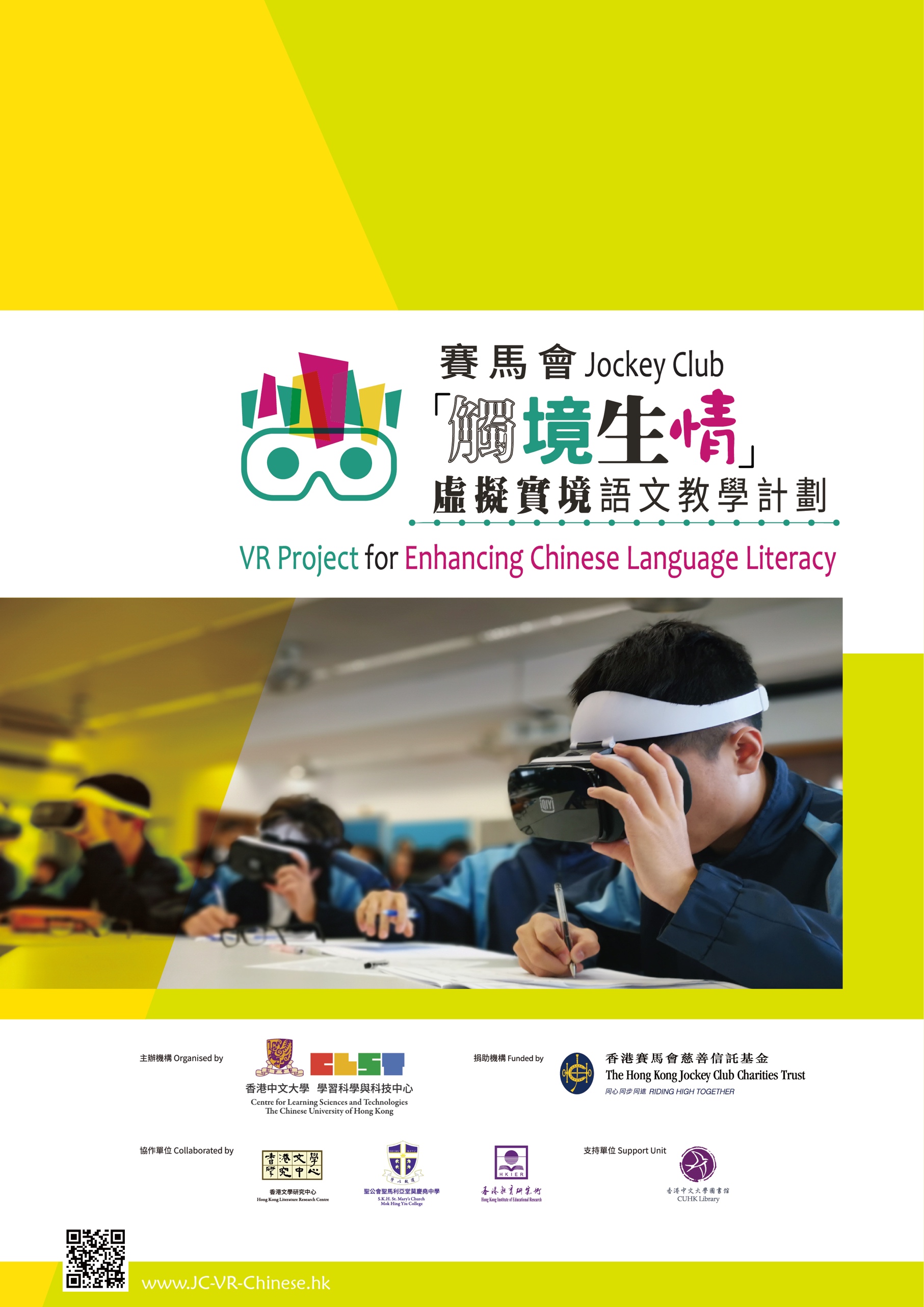 實用文：建議書性質和作用以個人或團體名義，就整體發展或某項工作，向機構提出針對性的具體建議。常見類型﹕（1）活動計劃建議書﹕以個人或團體名義向某機構、團體提出舉辦活動的建議。例子﹕建議舉辦「中國傳統文化週」，在校園推廣中華文化。（2）問題改善建議書﹕以個人或團體名義向有關某機關、團體提出解決問題的建議。例子﹕建議在校內增設有鎖儲物櫃，以便學生保管私人財產，避免損失。基本結構格式參考示例示例一示例二建議書寫作練習題目﹕假設你是深水埗區青年活動委員會的中學生代表之一，試就深水埗的居住環境問題，撰寫建議書一份，呈交深水埗社區發展及規劃工作小組參考。
建議書主要分為兩大部分，包括（i）社區發展現況（市民所面對的住屋困難和社區的居住環境）和（ii）相應的建議（必須針對相關問題）。全文不得少於300字，標點符號計算在內。分析閱讀材料一﹕以下是一心和爸爸的對話內容︰閱讀材料二閱讀材料三閱讀材料四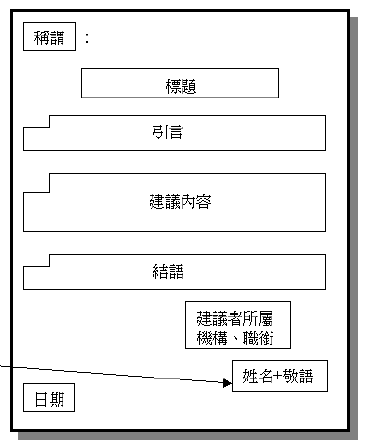 稱謂︰稱謂︰稱謂︰稱謂︰頂格書寫收件人機構、姓名及身分，後面加上冒號。若不清楚收件人的姓名，可用「執事先生」（意即負責人）標題標題標題︰－須置中，並清晰標示主題－在主題後加上「建議書」三字。引言引言引言引言引言引言引言：指出當前面對的問題，說明提出建議的背景及原因。引言引言引言引言引言引言引言：指出當前面對的問題，說明提出建議的背景及原因。建議內容建議內容建議內容建議內容建議內容建議內容正文：格式可分點列寫，每點寫一項建議； 可加上小標題；宜按邏輯順序鋪排次序。 內容針對問題建議要具體，切實可行提出的建議所帶來的好處建議內容建議內容建議內容建議內容建議內容建議內容正文：格式可分點列寫，每點寫一項建議； 可加上小標題；宜按邏輯順序鋪排次序。 內容針對問題建議要具體，切實可行提出的建議所帶來的好處結語結語結語結語結語結語結語：概述全文主旨，重申建議內容及預期效果，提高受文者接納的機會。表示期盼，請求受文者考慮建議，並落實執行，以解決問題。結語結語結語結語結語結語結語：概述全文主旨，重申建議內容及預期效果，提高受文者接納的機會。表示期盼，請求受文者考慮建議，並落實執行，以解決問題。建議者所屬機構、職銜建議者所屬機構、職銜建議者所屬機構、職銜姓名+敬語姓名+敬語姓名+敬語姓名+敬語日期日期日期日期：頂格書寫年、月、日。學生會顧問鄧老師：改善小食部食物供應和管理安排建議書    自去年轉換小食部供應商後，學生會不斷收到同學就小食部服務和管理質素所提出的意見，主要是針對食物選擇、飯堂設施和飯堂管理三方面。食物選擇方面，學生認為小食部售賣的食物種類極少，只提供少量麵包糕點、零食和汽水，較難獲取足夠而均衡的營養（現存問題1）。另外，正因小食部選擇不多，愈來愈多同學選擇自備飯盒，但由小食部負責營運和管理的學生飯堂卻多次用找藉口，拒絕增設冰箱和微波爐，令飯盒受天氣影響而變壞，造成衛生問題，早前更出現校園懷疑食物中毒事件，情況值得關注（現存問題2）。最後，因學校午膳政策關係，留校午膳的學生人數持續上升，但飯堂座位非常有限，未能充提供足夠空間，對學生造成不便（現存問題3）。

     以上都是本校同學正面對的情況，因此學生會希望提出一些建議，希望校方能有效監管小食部的營運和管理工作，並促請有關負責人盡快跟進，使問題得以改善。就以上訴求，學生會有以下建議：(一) 提供更多選擇﹕小食部應照顧學生的成長需要，提供更多健康而有營養的食物選擇，例如三明治、烚蛋、果仁、五穀類食品等，避免學生進食過多對身體無益的「垃圾食物」，影響身體。（建議1──針對現存問題1）(二)增設冰箱及微波爐﹕自備飯盒理應是較健康的選擇，但需要妥善存放才能避免細菌滋生，而進食前須徹底加熱，確保食物安全。因此增設冰箱及微波爐是刻不容緩。（建議2──針對現存問題2）(三)善用及創造空間﹕飯堂現有約五份一空間用作儲存雜物，若能善用這些空間，用作增設長桌子和椅子，相信能讓更多學生進餐。（建議3──針對現存問題3）以上建議，望校方能斟酌考慮，與小食部負責人商討各項建議安排，以解決同學所面對的午膳問題，避免同學健康受到影響。                                                               學生會主席  陳思明謹啟
二零一八年五月十日學生會顧問鄧老師：改善小食部食物供應和管理安排建議書    自去年轉換小食部供應商後，本會不斷收到同學就小食部服務和管理質素所提出的意見，主要是針對食物選擇、飯堂設施和飯堂管理三方面。以下都是本校同學所面對的情況，以及本會針對有關問題而提出的建議﹕

    首先，在食物選擇方面，學生認為小食部售賣的食物種類過少，暫只提供少量麵包糕點、零食和汽水，不足以提供足夠而均衡的營養，未能照顧到成長需要（現存問題1）。因此本會建議小食部為學生提供更多選擇健康而有營養的食物選擇，例如三明治、烚蛋、果仁小食、五穀類食品等，避免學生進食過多無益的「垃圾食物」，影響身體。（建議1──針對現存問題1）另外，正因小食部選擇不多，愈來愈多同學選擇自備飯盒。然而，飯盒易受天氣影響而變壞，影響同學健康。（現存問題2）因此，本會建議小食部在飯堂增設微波爐，方便同學加熱食物，以確保食物安全。（建議2──針對現存問題2）最後，因午膳政策關係，留校午膳的學生人數持續上升，然而飯堂座位非常有限，未能充提供足夠空間，對學生造成種種不便（現存問題3）。就此，本會建議小食部善用飯堂空間，例如飯堂現有約五份一空間用作放置雜物，若能善用這些空間，用作增設長桌子和椅子，相信能創造出更多空間，讓學生進餐。（建議3──針對現存問題3）

    以上建議，望校方能斟酌考慮，與小食部負責人商討各項建議安排，以解決同學所面對的午膳問題，避免同學健康受到影響。                                                                學生會主席  陳思明謹啟二零一八年五月十日文體類型﹕文體類型﹕撰寫動機﹕撰寫動機﹕完整標題完整標題撰文者
角度身份撰文者
角度責任撰文者
角度期望受文者
角度身份受文者
角度責任受文者
角度跟進爸爸︰一心，你放學回家後，為什麼一直默不作聲呢？今天是1月5日，可是我家黃大小姐的生日大日子呢！應該很開心才對！你是否有心事啊？一心︰爸爸，你有所不知，早前我被選為深水埗區青年活動委員會的中學生代表之一，這幾天我與同學一起搜集有關於深水埗區的新聞報導，發現區內居民面對很多居住環境問題，包括住屋空間狹小、居住環境欠佳、衛生情況惡劣等。想不到這個小小的社區中竟有這麼多需要幫助的人，但我卻無能為力，實在很無奈。。爸爸︰居住環境問題當然不限於居住空間！我們所身處的社區長期面對著不同問題，例如無牌小販檔攤等。不過，你既然是委員之一，何不向本區「社區發展及規劃工作小組」提出建議？我們一四口家啊，住在深水埗100多呎劏房已有十年了，空間狹窄得連轉身走動也難。我都很想改善居住環境，可惜輪侯公屋都已四年了，一些「上樓」消息也沒有。一心︰那麼如何入手向專責小組提出建議呢？爸爸︰你們先檢視區內居民所面對的日常生活困境，然後把問題分類，逐一提出具體可行的建議。最後，展望未來，指出這些建議如何有助提升社區環境和生活質素。另外，要記住啊，很多時候，地區色彩不一定與發展有矛盾，故此也可想想墟市和地攤等特色可以怎樣通過更好的規劃以融入社區。一心︰謝謝爸爸，現在我不用那麼「愁」了！相信以上你提及的都是其中一些可能性，我亦會做好功課，參考更多資料，嘗試提出其他合理且符合社區發展原則的建議！爸爸︰好！那你要盡快啦，在本月底或以前，你要用透過電郵發出呢！南亞村非法霸佔  僅一木屋遭清拆淪為罪惡溫床的深水埗通州街橋底，長年遭南亞假難民佔據，僭建多達二百間木屋儼如「南亞村」，去年底更有黑幫公然「開壇」招兵，但六個政府部門對「南亞村」一直「唔敢郁」，任由假難民列土封疆，不斷擴張。    昨日食環署及民政事務處在警方協助下，終於出動近五十人大張旗鼓拆屋，但行動雷聲大雨點小，花近半日僅清拆一間木屋便收隊，對毗連同樣非法搭建的木屋視而不見。有議員質疑行動「低效」，街坊則怒轟當局「做騷」，只是敷衍居民。無牌小販攻陷  深水埗販管隊坐視不理大批販賣二手貨的無牌小販，每日由黃昏至深夜，攻佔俗稱深水埗「北河四街」（北河街、基隆街、桂林街及大南街）的四條街道。他們很有默契，各自佔據所屬「地盤」，主要以貨車霸佔車位，在馬路中擺賣，高峰時聚集約三百人，妨礙車輛駛過外，還高聲叫囂，對居民造成嚴重滋擾。    據了解，他們每晚可收到數百件，大部分屬舊型號及耗電量大的電器，他們會將貨「入櫃」，從海路將貨櫃運到南亞國家轉售圖利。部分小販專門買賣二手電視、DVD機、微波爐及電子琴等中型電器，售價可低至數十元。亦有小販主要售賣二手相機或手提電話等，售價由數十元至數百元，他們不時大聲介紹產品，吸引逾百市民圍觀，各人議價還價，人群更延至馬路中心，阻礙車輛通過。有市民批評警方和食環署執法不力。事實上，「北河四街」的問題，已引起深水埗區議會關注，區議會在今年一月的會議上，運輸署代表曾建議將「北河四街」劃為二十四小時限制區，於上落貨區以外停車可被檢控，但建議至今仍未落實。午夜墟攤販反搬遷  食環警方聯合行動深水埗見光墟關注組發言人指出，今年6月1日至8月23日期間，食環署與警方採取聯合行動，曾進行59次聯合行動，當中檢控42名違例人士、發出12張定額罰款通知書，以及作36個口頭警告，並且檢獲297宗小販棄置物品。關注組批署方舉動　為趕絕小販近日，關注組派員了解夜墟檔主及街坊情況。發言人指出，不少擺夜墟的基層市民，以擺賣的方式賺取微少的收入，以幫補生活津貼及應付日常開支。他們認為署方的舉動是趕絕小販，而食環署的手法過於嚴厲，令到基層市民難以生存。李國權：有街坊被檢控、沒收貨品深水埗見光墟關注組召集人李國權表示，設立墟市需要經過漫長的咨詢才可以成事。李指出，署方加強執法處理現時深水埗夜墟的問題，過去五月深水埗環境衛生事務委員會亦都曾就事件提出動議，就深水埗的基層檔販加強掃蕩工作，由六月一日新措施推出的同時，有街坊被檢控及沒收檔口的貨品。